О внесении изменений в приказ Министерства социального развития Республики Марий Эл от 25 февраля 2020 г. № 51П р и к а з ы в а ю:Внести в Административный регламент Министерства социального развития Республики Марий Эл предоставления государственной услуги «Предоставление государственной социальной помощи на основании социального контракта гражданам, проживающим в Республике 
Марий Эл», утвержденный приказом Министерства социального развития Республики Марий Эл от 25 февраля 2020 г. № 51 «Об утверждении Административного регламента Министерства социального развития Республики Марий Эл предоставления государственной услуги «Предоставление государственной социальной помощи на основании социального контракта гражданам, проживающим в Республике 
Марий Эл», следующие изменения:1) пункт 1.2.3 исключить;2) абзац третий пункта 1.3.5 изложить в следующей редакции:«форма заявления об оказании государственной социальной помощи на основании социального контракта (далее – заявление);»;3) пункт 1.3.14 изложить в следующей редакции:«1.3.14. Справочная информация (место нахождения и графики работы Министерства и центров социальной поддержки населения, государственных и муниципальных органов и организаций, обращение 
в которые необходимо для получения государственной услуги, МФЦ, справочные телефоны структурных подразделений Министерства, организаций, участвующих в предоставлении государственной услуги, 
в том числе номер телефона-автоинформатора, адреса официального сайта, а также электронной почты и (или) формы обратной связи Министерства 
в информационно-телекоммуникационной сети «Интернет») не приводится в тексте настоящего Административного регламента и размещена 
на официальном сайте Министерства, на Едином портале государственных и муниципальных услуг и на Республиканском портале государственных услуг.Кроме того, справочная информация размещается непосредственно 
в центрах социальной поддержки населения, государственных 
и муниципальных органах и организациях, обращение в которые необходимо для получения государственной услуги, и МФЦ на информационных стендах.»;4) пункт 2.2.2 изложить в следующей редакции:«2.2.2. При предоставлении государственной услуги Министерство и заявители осуществляют взаимодействие с:центрами социальной поддержки населения;МФЦ;Министерством внутренних дел Российской Федерации 
по Республике Марий Эл;Управлением Федеральной службы судебных приставов 
по Республике Марий Эл;Управлением Федеральной службы исполнения наказаний 
по Республике Марий Эл;Управлением Федеральной службы безопасности Российской Федерации по Республике Марий Эл;Управлением Федеральной таможенной службы Российской Федерации по Республике Марий Эл;Пенсионным фондом Российской Федерации;государственным учреждением – Отделением Пенсионного фонда Российской Федерации по Республике Марий Эл;государственным учреждением – региональным отделением Фонда социального страхования Российской Федерации по Республике 
Марий Эл;государственными казенными учреждениями центрами занятости населения в городах и районах Республики Марий Эл;инспекцией Федеральной налоговой службы Российской Федерации по Республике Марий Эл;Управлением Федеральной службы государственной регистрации, кадастра и картографии по Республике Марий Эл;Управлением Федерального казначейства по Республике 
Марий Эл (далее – УФК по Республике Марий Эл);Министерством сельского хозяйства и продовольствия Республики Марий Эл;Министерством финансов Республики Марий Эл; отделениями почтовой связи Управления Федеральной почтовой связи Республики Марий Эл – филиала федерального государственного унитарного предприятия «Почта России» (далее – организации почтовой связи);кредитными организациями;органами социальной защиты населения субъектов Российской Федерации.»;5) в абзаце первом пункта 2.4.1 слова «о предоставлении государственной услуги (далее – заявление)» исключить;6) абзац первый подраздела 2.5 после слов «регулирующих предоставление государственной услуги» дополнить словами 
«(с указанием их реквизитов и источников официального опубликования)»; 7) пункт 2.4.3 изложить в следующей редакции:«2.4.3. Государственная услуга предоставляется на срок:а) не более чем на 9 месяцев - по мероприятию, указанному в подпункте «а» пункта 18 Порядка оказания государственной социальной помощи на основании социального контракта гражданам, проживающим в Республике Марий Эл, утвержденного постановлением № 442 (далее – Порядок, утвержденный постановлением № 442);б) не более чем на 12 месяцев - по мероприятиям, указанным в подпунктах «б» - «в» пункта 18 Порядка, утвержденного постановлением № 442;в) не более чем на 6 месяцев - по мероприятию, указанному в подпункте «г» пункта 18 Порядка, утвержденного постановлением № 442.Период предоставления государственной услуги посредством продления срока действия социального контракта может быть продлен по решению центра социальной поддержки населения не более чем на половину срока ранее заключенного социального контракта со дня истечения срока действия социального контракта в случае:наступления не зависящих от получателя событий, влияющих 
на выполнение мероприятий программы социальной адаптации (болезнь, смерть близких родственников, несчастный случай, стихийное бедствие 
и другие заслуживающие внимания обстоятельства);наличия заключения о целесообразности продления срока действия социального контракта, подготовленного в ходе мониторинга, проводимого в соответствии с Порядком, утвержденным постановлением № 442.»;8) пункт 2.6.1 изложить в следующей редакции:«2.6.1. Для получения государственной услуги заявитель подает 
в центр социальной поддержки населения по месту жительства либо 
по месту пребывания семьи (гражданина) или в любой МФЦ, расположенный на территории Республики Марий Эл, заявление, 
к которому прилагаются следующие документы:а) копия паспорта гражданина Российской Федерации или иного документа, удостоверяющего личность всех членов семьи (гражданина) (если указанные документы не уничтожены в результате чрезвычайной ситуации или пожара);б) справки о доходах всех членов семьи (гражданина) за последние три месяца, предшествующих месяцу подачи заявления, либо документы, подтверждающие отсутствие доходов по независящим от семьи (гражданина) причинам, либо документы, подтверждающие ограничение возможности трудоустройства членов семьи (гражданина).В случае если заявитель не имеет возможности подтвердить документально какие-либо виды доходов, за исключением доходов 
от трудовой и индивидуальной предпринимательской деятельности, он вправе самостоятельно декларировать их в заявлении.К таким видам доходов относятся доходы:от реализации и сдачи в аренду (наем) недвижимого имущества;от реализации плодов и продукции личного подсобного хозяйства;в виде наследуемых и подаренных денежных средств;в) копии документов о степени родства и (или) свойства всех членов семьи (свидетельства о рождении, свидетельства о заключении брака, свидетельства о расторжении брака либо свидетельства о перемене фамилии, имени, отчества);г) копия документа с указанием реквизитов счета гражданина, являющегося заявителем, открытого в российской кредитной организации;д) согласие членов семьи на обработку их персональных данных;е) анкета по форме, установленной Министерством.В зависимости от выбранных мероприятий, обязательных для реализации заявителем, дополнительно к заявлению прилагаются документы, указанные в приложении № 2 к Порядку, утвержденному постановлением № 442.»;9) пункт 2.6.3 изложить в следующей редакции:«2.6.3. Заявители представляют оригиналы и копии документов, указанных в подпунктах «а» и «в» пункта 2.6.1 настоящего Административного регламента, или копии документов, указанных 
в подпунктах «а» и «в» пункта 2.6.1 настоящего Административного регламента, заверенные в установленном законом порядке. Копии документов, указанных в подпунктах «а» и «в» пункта 2.6.1 настоящего Административного регламента, верность которых не заверена 
в установленном законом порядке, сверяются с их оригиналами, после чего оригиналы документов возвращаются заявителю. Копии документов, указанных в подпунктах «а» и «в» пункта 2.6.1 настоящего Административного регламента, заверенные в установленном законом порядке, заявители вправе представить без предъявления оригиналов документов.»;10) в абзаце первом пункта 2.6.6 слова «либо через законного представителя» исключить, после слов «по месту жительства» дополнить словами «или по месту пребывания»;11) пункт 2.7.1 изложить в следующей редакции:«2.7.1. При подаче в центр социальной поддержки населения, МФЦ заявления заявители вправе по собственной инициативе представить копию справки, подтверждающей факт установления инвалидности 
(с предъявлением оригинала), или копию справки, заверенную 
в установленном законодательством порядке.За получением указанной справки заявитель обращается 
в федеральное государственное учреждение медико-социальной экспертизы.Непредоставление заявителем указанного документа не является основанием для отказа заявителю в предоставлении государственной услуги.В случае если указанный документ заявителем не представлен, он запрашиваются центром социальной поддержки населения 
в порядке межведомственного информационного взаимодействия.»; 12) абзац третий пункта 2.7.2 изложить в следующей редакции:«представления документов и информации, в том числе подтверждающих внесение заявителем платы за предоставление государственных услуг, которые находятся в распоряжении органов, предоставляющих государственные услуги, органов, предоставляющих муниципальные услуги, иных государственных органов, органов местного самоуправления либо подведомственных государственным органам или органам местного самоуправления организаций, участвующих 
в предоставлении предусмотренных частью 1 статьи 1 Федерального закона № 210-ФЗ государственных и муниципальных услуг, в соответствии с нормативными правовыми актами Российской Федерации, нормативными правовыми актами субъектов Российской Федерации, муниципальными правовыми актами, за исключением документов, включенных в определенный частью 6 статьи 7 Федерального закона
№ 210-ФЗ перечень документов. Заявитель вправе представить указанные документы и информацию в органы, предоставляющие государственные услуги, и органы, предоставляющие муниципальные услуги, по собственной инициативе;»;13) в абзаце втором подраздела 2.8 слово «серьезные» исключить;14) пункт 2.9.1 изложить в следующей редакции:«2.9.1. Основаниями для отказа в предоставлении государственной услуги являются:заявитель не относится к категориям лиц, указанных в пункте 1.2.1 настоящего Административного регламента;документы, предусмотренные пунктом 2.6.1 настоящего Административного регламента, представлены не в полном объеме 
и (или) содержат заведомо недостоверные сведения;прекращение действия социального контракта в случае добровольного отказа получателя от государственной социальной помощи в течение трех лет со дня расторжения социального контракта;отсутствие бюджетных ассигнований, утвержденных на текущий финансовый год по одному из мероприятий, указанных в пункте 18 Порядка, утвержденного постановлением № 442;неистечение срока действия ранее заключенного социального контракта.»;15) пункт 2.9.3 изложить в следующей редакции:«2.9.3. Основаниями принятия решения о досрочном прекращении предоставления государственной услуги являются:а) неисполнение (несвоевременное исполнение) семьей (гражданином) обязательств, предусмотренных социальным контрактом, в том числе мероприятий, предусмотренных программой социальной адаптации, по причинам, не являющимися уважительными;б) выявление фактов, свидетельствующих об отсутствии у семьи (гражданина) права на оказание государственной социальной помощи;в) смерть гражданина (всех совершеннолетних членов семьи)
или признание их умершими (безвестно отсутствующими), недееспособными (ограниченно дееспособными) по решению суда, вступившему в законную силу;г) добровольный отказ семьи (гражданина) от государственной социальной помощи, выразившийся в подаче соответствующего заявления.д) прекращение индивидуальной предпринимательской деятельности (снятия с учета в качестве налогоплательщика на профессиональный доход) 
в период действия социального контракта.»;16) в пункте 2.14.1 после слов «в журнале регистрации обращений граждан» дополнить словами «за предоставлением государственной услуги»;17) в подразделе 3.1.1: абзац пятый исключить;абзацы шестой – тридцатый считать соответственно абзацами пятым - двадцать девятым;абзац пятый после слов «с использованием» дополнить словом «сети»;абзац шестнадцатый после слов «в журнале регистрации обращений граждан» дополнить словами «за предоставлением государственной услуги»;в абзаце двадцать восьмом слова «получения документов» заменить словами «поступления заявления и документов, указанных в пункте 2.6.1 настоящего Административного регламента»;абзац двадцать девятый после слова «является» дополнить словами 
«прием и»;18) пункт 3.3.2 изложить в следующей редакции:«3.3.2. Специалист центра социальной поддержки населения, ответственный за формирование и направление межведомственных запросов, на основании данных, содержащихся в документах, представленных заявителем, формирует и направляет, в том числе 
в электронной форме с использованием единой системы межведомственного электронного взаимодействия и подключаемой к ней региональной системы межведомственного информационного взаимодействия, запросы в органы и организации, обладающие информацией о доходах заявителя и членов его семьи, в том числе 
в государственное учреждение – Отделение Пенсионного фонда Российской Федерации по Республике Марий Эл на получение сведений
о заработной плате или доходе, а также в Пенсионный фонд Российской Федерации на получение сведений, подтверждающих факт установления инвалидности.»;19) подраздел 3.5 изложить в следующей редакции:«3.5. Проведение дополнительной проверки (комиссионного обследования) (при необходимости)3.5.1. Основанием для начала административной процедуры  является необходимость проведения дополнительной проверки (комиссионного обследования) достоверности сведений, указанных 
в заявлении, предусмотренная абзацем вторым пункта 11 Порядка, утвержденного постановлением № 442. Дополнительная проверка проводится по фактам, указанным заявителем, на предмет их подтверждения или неподтверждения. Дополнительная проверка достоверности сведений, указанных 
в заявлении, осуществляется центром социальной поддержки населения в виде комиссионного обследования, по результатам которого составляется соответствующий акт. Предметом дополнительной проверки являются указанные 
в заявлении сведения о составе семьи, доходах и принадлежащем заявителю, членам его семьи на праве собственности недвижимости 
и ином имуществе, а также на праве владения, пользования земельным участком, крестьянским подворьем, личным подсобным хозяйством,  автомобилем. Центром социальной поддержки населения проверяются сведения о наличии обязательств перед кредитными учреждениями, организациями, государством, сведения о получении государственной социальной помощи в виде социальных услуг в соответствии с главой 2 Федерального закона № 178-ФЗ заявителем или членами его семьи. 3.5.2. Руководитель центра социальной поддержки населения принимает решение о необходимости проведения дополнительной проверки сведений, указанных заявителем. Принятое решение оформляется проставлением соответствующей записи на свободной части бланка заявления и удостоверяется подписью руководителя центра социальной поддержки населения.Продолжительность действия составляет 1 календарный день со дня регистрация заявления, документов, указанных в пункте 2.6.1. настоящего Административного регламента, в журнале регистрации обращений граждан за предоставлением государственной услуги.3.5.3. Специалист центра социальной поддержки населения на основании данных, содержащихся в заявлении и документах, представленных заявителем, в целях дополнительной проверки достоверности указанных заявителем сведений об имуществе и доходах формирует межведомственные запросы в органы и организации, обладающие информацией об имуществе и доходах заявителя и членов его семьи, в том числе: в государственное учреждение – Отделение Пенсионного фонда Российской Федерации по Республике Марий Эл;в государственное учреждение – региональное отделение Фонда социального страхования Российской Федерации по Республике 
Марий Эл;в государственные казенные учреждения центры занятости населения в городах и районах Республики Марий Эл;в Управление Федеральной службы судебных приставов 
по Республике Марий Эл;в Управление Федеральной службы исполнения наказаний 
по Республике Марий Эл;в инспекцию Федеральной налоговой службы Российской Федерации по Республике Марий Эл;в Управление Федеральной службы безопасности Российской Федерации по Республике Марий Эл;в Управление Федеральной таможенной службы Российской Федерации по Республике Марий Эл;в Министерство внутренних дел Российской Федерации 
по Республике Марий Эл;в Управление Федеральной службы государственной регистрации, кадастра и картографии по Республике Марий Эл;в органы социальной защиты населения субъектов Российской Федерации.в центры социальной поддержки населения.При направлении межведомственного запроса на бумажном носителе межведомственный запрос подписывается руководителем либо заместителем руководителя центра социальной поддержки населения.При направлении межведомственного запроса с использованием единой системы межведомственного электронного взаимодействия межведомственный запрос формируется в электронном виде и подписывается усиленной квалифицированной электронной подписью руководителя центра социальной поддержки населения.Продолжительность действия составляет 2 календарных дня 
со дня регистрация заявления и документов, указанных в пункте 2.6.1 настоящего Административного регламента, в журнале регистрации обращений граждан за предоставлением государственной услуги.3.5.4. В случае если дополнительная проверка (комиссионное обследование) достоверности сведений, указанных в заявлении, предусмотренная Порядком, утвержденным постановлением № 442, превышает 10 календарных дней, специалист центра социальной поддержки населения, по истечении 10 календарных дней со дня регистрации заявления и необходимых документов направляет (вручает) заявителю предварительный ответ с уведомлением о продлении срока принятия решения о предоставлении (отказе в предоставлении) государственной услуги в связи с проведением указанной проверки на 20 календарных дней. Окончательный ответ о принятии решения о предоставлении государственной услуги (об отказе в предоставлении государственной услуги с указанием оснований для отказа) направляется заявителю не позднее чем через 30 дней после дня регистрации  заявления.Критерием принятия решения о проведении дополнительной проверки (комиссионного обследования) является право центра социальной поддержки населения проверить сведения, содержащиеся 
в заявлении и документах заявителя.Результатом административной процедуры является:составление акта по итогам завершения дополнительной проверки сведений, содержащихся в заявлении и документах, указанных в пункте 2.6.1 настоящего Административного регламента, представленных заявителем и отражение в нем результатов анализа, сравнения ответов на межведомственные запросы органов и организаций, обладающих информацией об имуществе, доходах заявителя и членов его семьи.Продолжительность административной процедуры, предусмотренной подразделом 3.5 настоящего Административного регламента, составляет 
20 календарных дней со дня регистрация заявления, документов, указанных в пункте 2.6.1 настоящего Административного регламента.»;20) в пункте 3.7.1:абзацы третий - восьмой исключить;абзацы девятый - двенадцатый считать соответственно абзацами третьим - шестым; 21) абзац первый пункта 3.7.2 дополнить словами «а также с привлечением специалистов Министерства сельского хозяйства и продовольствия Республики Марий Эл и Министерства промышленности, экономического развития и торговли Республики Марий Эл (при необходимости).»;22) пункт 3.9.1 изложить в следующей редакции:«3.9.1. Основаниями для начала административной процедуры являются выявление следующих обстоятельств:а) неисполнения (несвоевременного исполнения) семьей (гражданином) обязательств, предусмотренных социальным контрактом, в том числе мероприятий, предусмотренных программой социальной адаптации, по причинам, не являющимися уважительными. Перечень причин, являющихся уважительными, указан в пункте 25.1 Порядка, утвержденного постановлением № 442;б) выявления фактов, свидетельствующих об отсутствии у семьи (гражданина) права на оказание государственной социальной помощи;в) смерть гражданина (всех совершеннолетних членов семьи) или признание их умершими (безвестно отсутствующими), недееспособными (ограниченно дееспособными) по решению суда, вступившему в законную силу;г) добровольного отказа семьи (гражданина) от государственной социальной помощи, выразившегося в подаче соответствующего заявления;д) прекращения индивидуальной предпринимательской деятельности (снятия с учета в качестве налогоплательщика на профессиональный доход) в период действия социального контракта.»;23) в абзаце пятом пункта 3.9.2 слова «в подпунктах «б» и «г» пункта 3.9.1» заменить словами «в подпунктах «б», «г» и «д» пункта 3.9.1»;24) пункт 3.9.3 изложить в следующей редакции:«3.9.3. Продолжительность административной процедуры, предусмотренной настоящим подразделом, составляет 10 календарных дней со дня выявления фактов, указанных в подпунктах «а» - «д» пункта 3.9.1 настоящего Административного регламента.Решение о прекращении предоставления государственной услуги по основаниям, указанным в подпунктах «а», «б», «г» и «д» пункта 3.9.1 настоящего Административного регламента, направляется (вручается) семье (гражданину) в день принятия/ подписания решения о прекращении предоставления государственной услуги.Денежные средства подлежат возврату в течение 30 календарных дней со дня получения семьей (гражданином) уведомления о необходимости возврата денежных средств.В случае отказа получателя от возврата денежных средств они подлежат взысканию в судебном порядке, установленном законодательством Российской Федерации.Критерием для принятия решения о прекращении предоставления государственной услуги является наличие оснований, указанных 
в подпунктах «а» - «д» пункта 3.9.1 настоящего Административного регламента.Результатом административной процедуры является принятие решения о прекращении предоставления государственной услуги, письменное уведомление получателя о прекращении предоставления государственной услуги и необходимости возврата денежных средств 
(в случае прекращения предоставления государственной услуги по основаниям, указанным в подпунктах «а», «б», «г» и «д» пункта 3.9.1 настоящего Административного регламента).»;25) в абзаце первом пункта 3.11.9 слова «В течение одного рабочего дня со дня поступления» заменить словами «В день поступления»;26) подраздел 5.1 изложить в следующей редакции:«5.1. Информация для заинтересованных лиц об их праве на досудебное (внесудебное) обжалование действий (бездействия) и (или) решений, принятых (осуществленных) в ходе предоставления государственной услугиЗаявитель вправе подать жалобу на решение и (или) действие (бездействие) Министерства, министра, государственного гражданского служащего Республики Марий Эл в Министерстве, центра социальной поддержки населения, руководителя и должностного лица центра социальной поддержки населения, МФЦ, специалиста МФЦ, принятые (осуществленные) в ходе предоставления государственной услуги (далее – жалоба). Информация, указанная в разделе V Административного регламента, подлежит обязательному размещению на Портале государственных услуг Республики Марий Эл и Едином портале государственных и муниципальных услуг. Министерство обеспечивает в установленном порядке размещение и актуализацию сведений на Портале государственных услуг Республики Марий Эл и Едином портале государственных услуг.»;21) абзац первый пункта 5.2.1 изложить в следующей редакции:«5.2.1. Жалоба на решения и (или) действия (бездействие) Министерства, министра, государственного гражданского служащего Республики Марий Эл в Министерстве, центра социальной поддержки населения, руководителя центра социальной поддержки населения, МФЦ, специалиста МФЦ, может быть направлена заявителем через МФЦ, по почте, с использованием Единого портала государственных услуг, Портала государственных услуг Республики Марий Эл, на официальные сайты Правительства Республики Марий Эл, Министерства, центров социальной поддержки населения, МФЦ, учредителя МФЦ – Департамента информатизации и связи Республики Марий Эл, с использованием сети «Интернет», а также может быть принята при личном приеме заявителя.».27) в пункте 5.2.4 слово «специалиста» заменить словами «должностного лица».Министр 									М.А.ОстровскаяСогласовано:Заместитель министра							Д.А.СолдатовНачальник отдела правовой и кадровой работы				Я.Н.НаумоваНачальник отдела опеки, попечительства и социальных выплат					Н.О.ЯкурноваМАРИЙ ЭЛ РЕСПУБЛИКЫНКАЛЫК ИЛЫШЫМВИЯҤДЫМЕ ШОТЫШТО МИНИСТЕРСТВЫЖЕ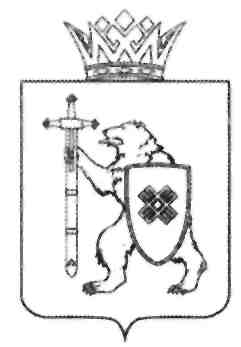 МИНИСТЕРСТВОСОЦИАЛЬНОГО РАЗВИТИЯ РЕСПУБЛИКИ МАРИЙ ЭЛП Р И К А Зот «____» июня 2021 г. № _____П Р И К А Зот «____» июня 2021 г. № _____П Р И К А Зот «____» июня 2021 г. № _____